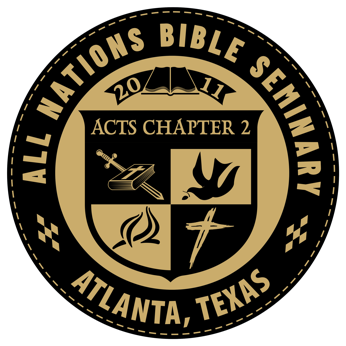 Course SyllabusTHE-510HellInstructor Information									Instructor:		N/AOffice Location:	702 Holly Street, Atlanta, TX 75551Telephone:		Office – (903) 796-5308E-mail:			info@christcentered.infoOffice Hours:		By appointmentCourse Identification										Course Number:	THE-510Course Name:		HellCourse Hours:		3.0Prerequisites:		none	Course Description/Overview								What will hell be like? The author presents a thoroughly biblical answer, based on years of careful study.  The students will stretch their thinking about this important subject. A study of hell should motivate readers to long for heaven while they're living on earth.Course Resources										Required Course TextThe Holy BibleExhaustive ConcordanceCourse Assignment										This course is designed to provide a better understanding of the Christian view of Hell.  It includes information to help the student understand what the world believes about Hell versus what Scripture says it is.  The student will receive exposure to the theology of Heaven as given in the Holy Scriptures to include why Hell is important; a discussion of some of the misconceptions surrounding Hell.Course Schedule:Assignment 1: Review the information in contained in the document and review each verse and the information that is contained in it concerning hell.Assignment 2: Write a 12-page paper containing the following information:a.  your overall personal understanding of hell, b.  comments on the differences in the words that are used about hell, c.  the importance for Christians to share the good news so that people we care about will not go to hell.